IZRADITE SNJEGOVIĆAZADATAK: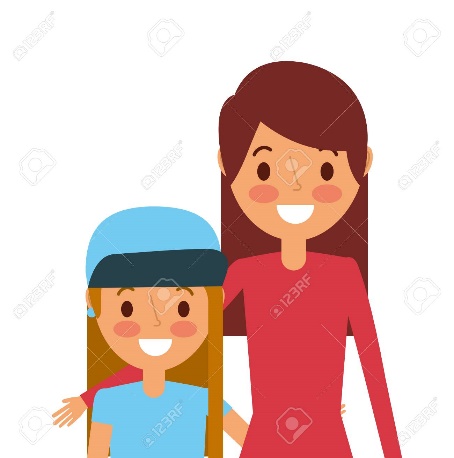 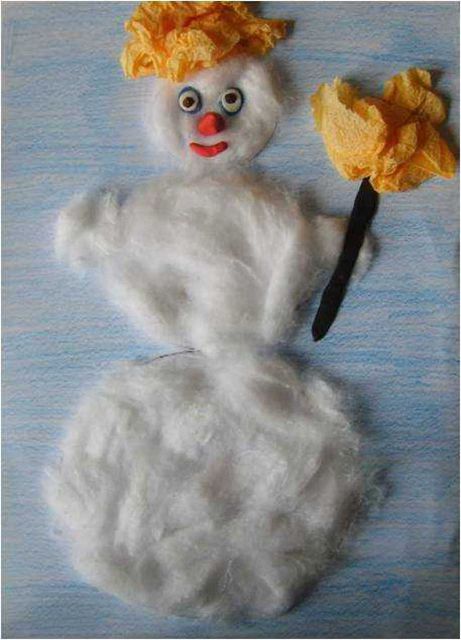       ZAJEDNO S MAMOM                                           IZRADI SNJEGOVIĆA OD VATE.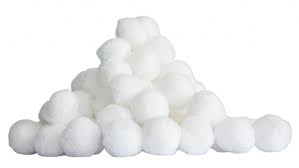 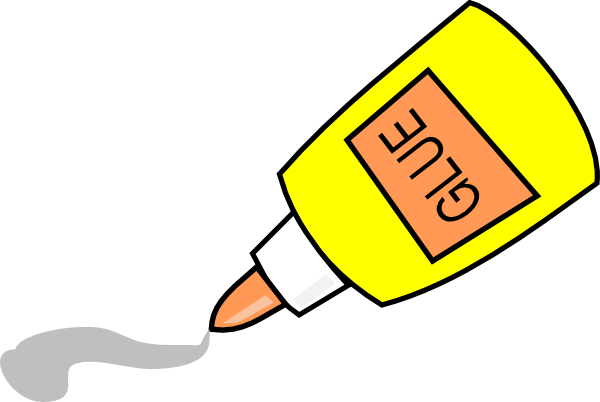 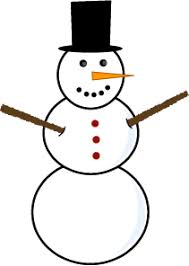   NATRGAJ VATU NA KOMADIĆE I ZALIJEPI JE U CRTEŽ SNJEGOVIĆA U PRILOGU.- ZADACI UČENIKA: TRGATI VATU NA KOMADIĆE DOK MAMA LIJEPI, PA SE ZAMIJENITI.PRISJETIMO SE ŠTO OBLAČIMO KAD JE ZIMA…1. ZADATAK:- IZREŽI, DODAJ, IMENUJ TRAŽENE SLIKE: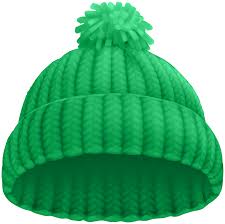 KAPA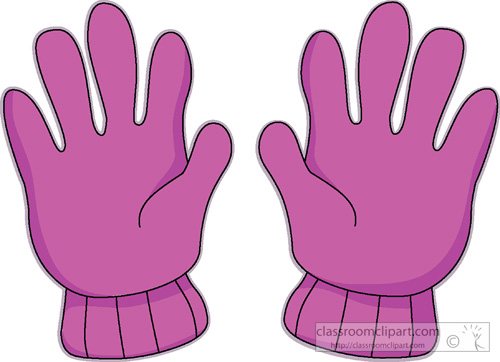                                                              RUKAVICE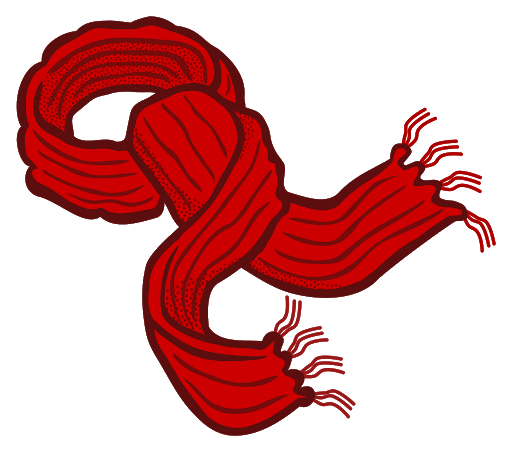 ŠAL2. ZADATAK:- BOJICAMA PO ŽELJI OBOJI ZADANI LIK: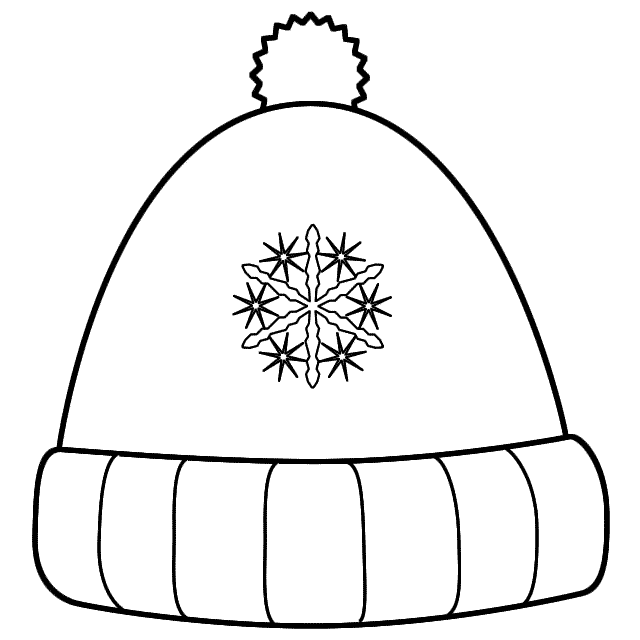 2. ZADATAK:- BOJICAMA PO ŽELJI OBOJI ZADANI LIK: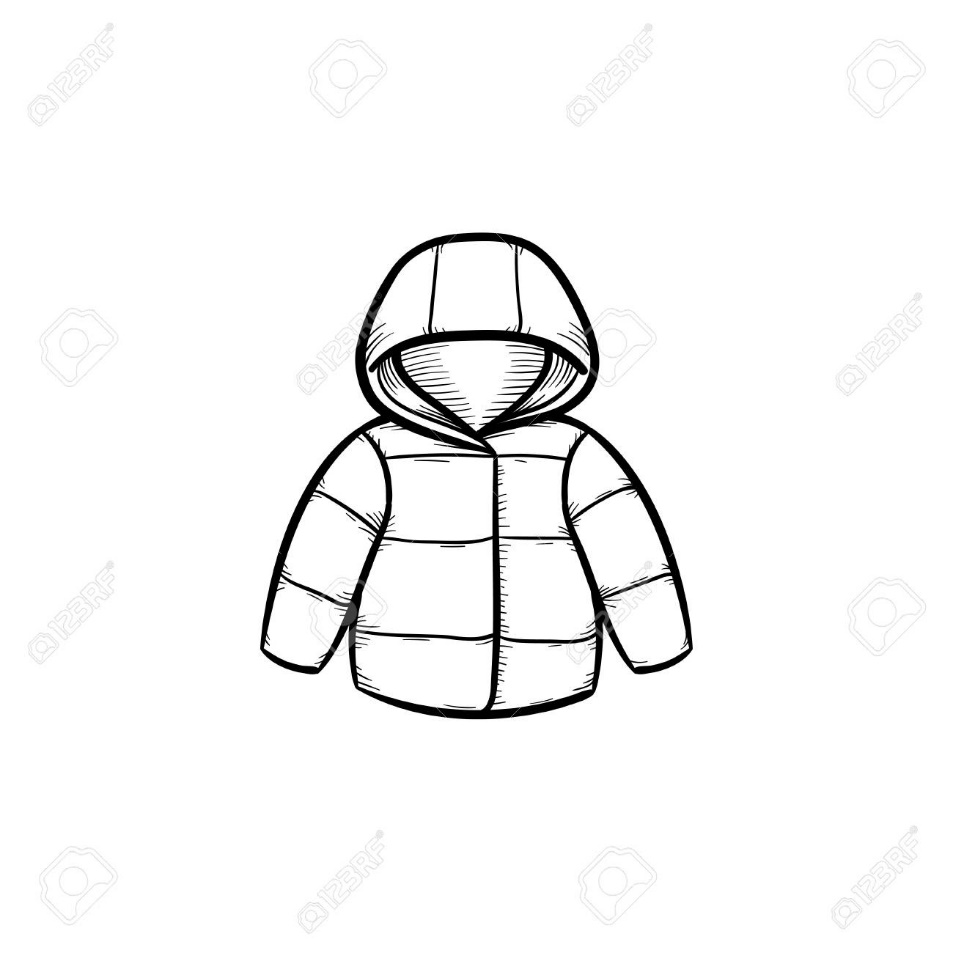 